Reading/Language Work:  Week of April 6th – April 10thMath/Science Work:  Week of April 6th – April 10thREADINGSPELLING/GRAMMARLanguage ArtsEXTRA ACTIVITIESMGo to: Storyworks: The Elephant and the Mice. Click “Log in,” then “I am a Student.” Enter the following code: PHQ56GL. Read the drama.Spelling City Activities – https://www.spellingcity.com/users/djacobsonAll Extra Activities are OPTIONAL for the week:TGo to: Storyworks: The Elephant and the Mice.
Click “Log in,” then “I am a Student.” Enter the following code: PHQ56GL. Reread the drama and then complete the Theme worksheet in Google Classroom. *GradedAssignment* Reading Plus – 2 stories required, any more is optional; Spelling CityWLog into Brainpop.
Username: windsong | Password: brainpop Click on “English,” then “Grammar,” then “They’re, Their, & There.” Watch the movie twice, explore and read “Related Reading,” and complete the graded quiz. At the end of the quiz click “Email your results” and send to me.  djacobson@fisdk12.netSora – Access to thousands of online books App located in Clever: 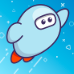 THGo Raz Kids or Reading PlusRead two stories Take the quiz.Remember two stories are required.Write Mrs. Jacobson a letter and send me a picture of it or share it on Google Docs.EdutypingFGood Friday  School HolidayMATHSCIENCEEXTRA ACTIVITIESMMeet Mrs. Jacobson on Zoom to practice the math lesson. The zoom lesson will begin at 9:30 on zoom.Click on the invite.Zoom InviteWatch the video on Weather ForecastWatch the video onWeather MapsClick on the weather Forecast ActivityWrite down on paper the weather information needed to complete the sheetAll Extra Activities are OPTIONAL for the week:Math:TPaper Practice-  Practice the following pages. The answer key is attached. Practice without looking at the answers.Gallon Bot PracticeGraded Assignment:You will chart the weather for the rest of the week. Write down the weather information needed to complete the Forecast ActivityOn Thursday you will send me ONE completed sheet. Send me a picture of your favorite weather day.XtraMath Education Galaxy - work on earning your three starsProdigyGames- WGRADED ASSIGNMENT:Go to website: I Know ItClick Login, Click StudentClass code: danitaUsername: First initial/last initial student IDPassword: student IDComplete the assigned practiceWrite down on paper the weather information needed to completethe Forecast Activity.THPaper Practice-  Practice the following pages. The answer key is attached. Practice without looking at the answers.Measure CapacityGraded Assignment:Remember to send me your favorite forecast of the week.Science:FSchool Holiday